Machokulturarbete Kvibergsskolan 20/21Av: Jennifer Johansson (skolkurator), Alexander William Sarvestani (socialpedagog)Årskurs 3-5Lektion 1 – Grundläggande om normer och machokulturFörberedelse:En papperslapp och penna till vardera elev.Introduktion - berätta för eleverna:Undvik att förklara för eleverna att lektionen handlar om machokultur, normer, feminism eller andra begrepp som kan föra tankarna åt ettdera hållet. Tanken är att eleverna skall vara så nollställda som möjligt inför övningen.Dela ut papperslappar och penna till eleverna och be dem sedan skriva ned tre ord som de förknippar med ordet ”man”. Undvik att ge exempel på ord utan förklara hellre att det kan vara personliga egenskaper, fysiska egenskaper, tillhörigheter, karaktärsdrag etc. Förklara också att svaren är helt anonyma, inget namn skall skrivas på lappen och den skall vikas ihop så att ingen ser vad de skrivit.Ge eleverna en stund att utföra uppgiften, en del kan behöva hjälp på traven och få ytterligare förklaring eller förtydligande.När eleverna har svarat samlar ni in lapparna och skriver sedan upp samtliga ord från dessa på tavlan.Orden som nu står på tavlan väcker oftast reaktion bland eleverna. Berätta därför att orden de skrivit ned har med normer att göra. Fråga eleverna om de tror att andra ord hade dykt upp om ni bad dem skriva saker de förknippar med ordet ”kvinna”, för att exemplifiera vad normer är.Använd sedan pptx bilaga Normer och machokultur för att presentera för eleverna vad normer och machokultur är innan lektionen avslutas.Lektion 2 – IntressenAtt förbereda/ta med till lektionstillfället:Papperslappar/post-it (eventuellt blyertspennor) till alla elever.Introduktion - berätta för eleverna:Berätta att ni nu kommer att börja ert arbete kring normer på mentorstid. Att ni tillsammans på mentorstiden framöver kommer arbeta kring normer på olika sätt. Berätta att ni idag ska fokusera på intressen.Under dagens lektion ska vi återgå till ämnet normer. Som vi berättade sist så är normer oskrivna regler som skapas mellan oss människor och finns överallt och de berättar för oss hur vi förväntas vara, vad vi förväntas tycka om och hur vi förväntas se ut för att passa in. Just kring intressen skiljer sig könsnormerna åt. Normerna ser alltså ofta olika ut för flickor och pojkar, framför allt när det gäller intressen.Idag ska vi samtala kring just intressen och hur normer påverkar känslan av att kunna vara sig själv fullt ut. Innan vi går in närmare på det ska vi titta på ett klipp tillsammans.Visa följande klipp för eleverna: https://www.youtube.com/watch?v=QSM_iSrigoU Fråga vad eleverna kände kring klippet.-	Vad hände och vad ville klippet visa?Har ni någon gång funderat kring att flickor och pojkar ofta har olika intressen och i så fall varför det kommer sig att det är så?Dela gärna med er av era tankar. Kom ihåg att det bara är tankar och gissningar, det finns inget rätt eller fel svar på frågan.Dela sedan ut lappar till eleverna.Nu skulle jag vilja att ni funderar på och skriver ner ifall ni kommer på att det finns intressen eller beteenden som ni tonar ner på grund av er könsidentitet? Fundera också över om det finns saker era kompisar inte vet om er angående intressen, samt om det finns något ni skulle vilja kunna prata med era kompisar om, som ni känner att ni inte kan göra idag. Sista frågan kan gälla precis vad som helst. Skriv ner era tankar på lappen utan namn och lämna in. Kommer ni inte på något lämnar ni in lappen ändå men först när jag säger till. Vi tar ungefär fem minuter till detta.Avsluta genom att be eleverna försöka identifiera normer som de ser i skolan, hemma eller på fritiden. Det kan vara precis vilka normer som helst, exempelvis hur normerna ser ut för hur man beter sig på bussen eller i mataffären. Hur män och kvinnor framställs i filmer, tv-serier, datorspel etc. Detta ska diskuteras i början av nästa tillfälle.Lektion 3 – Prata känslorFörberedelse: Ta med lappar där du skrivit olika känslor på, en A4 för varje känsla: Ledsen, arg, glad, irriterad, orolig, förvånad/överraskad, nyfiken/intresserad & lycklig.Påminn eleverna om klippet de såg förra gången, om killar och känslor. Att killar oftare hade svårt att visa och uttrycka sina känslor på grund av normerna. Berätta att ni idag ska göra en övning kring känslor. Berätta hur övningen går till för eleverna och ta sedan bort stolar och bord så att ni kan göra en cirkel av lapparna på golvet.Övningen går till så här: Lägg ut lappar på golvet med känslorna ledsen, arg, glad, irriterad, orolig, förvånad/överraskad, nyfiken/intresserad & lycklig. Poängtera att det är skillnad mellan att vara irriterad och arg. Lägg lapparna i en ring med cirka två meter emellan. Dela in eleverna i grupper om 3-4 personer. En grupp för varje känsla. Det går bra att lägga till fler känslor du kommer på om grupperna är fler än antalet känslor för det ska helst inte vara fler än fyra personer i varje grupp. Be eleverna ta en känsla i taget och prata kring. När de står vid ordet glad ska de prata kring: Vad gör mig glad? När de står vid ordet ledsen ska de prata kring: Vad gör mig ledsen? osv. Gå runt och hjälp dem i sina diskussioner. Killarna säger ofta att de inte blir ledsna, bemöt gärna detta med att säga att det inte stämmer eftersom killar och tjejer har precis samma känslor och alla blir ledsna. Du som lärare bestämmer när de ska gå till nästa känsla. Kör cirka tre-fem minuter på varje så flyttar alla sig samtidigt till nästa känsla.Avsluta med att visa klippet: https://www.youtube.com/watch?v=tGuut2t4TqgDiskutera efteråt:Vad väckte klippet för känslor?Är det så att man förväntas vara modig och klara så mycket, men inte att prata om känslor?Prata om att vi skapar förändring tillsammans, genom hur vi pratar och skämtar med varandra. Att eleverna ska tänka på att uppmuntra varandra till att prata om känslor, visa intresse om någon berättar om något svårt, att det är okej för alla att prata om känslor, oavsett kön. För vi vet genom forskning att vi alla har samma känslor. Men normerna styr om man visar dem eller inte, och på vilket sätt det tar sig uttryck. Detta måste vi ändra på för att alla ska kunna vara sig själva och må bra.Tillsammans skapar vi förändring!Avsluta lektionen genom att som vanligt ge uppgiften att uppmärksamma normer tills nästa tillfälle.Lektion 4 – Normer för flickorFörberedelse: Ta med papperslappar och blyertspennorTill dagens lektion skulle vi försöka lägga märke till normer vi stöter på i vardagen.Vi börjar med att ta två minuter till att fundera enskilt över vilka normer ni uppmärksammat i vardagen sedan sist. Om två minuter kommer jag be om några exempel (dessa behöver inte skrivas upp på tavlan utan övningen är till för att starta en tankeprocess samt återknyta till förra lektionstillfället).Fråga eleverna om de funderat på något sedan förra tillfället och om de uppmärksammat fler normer. Lägg bara några få minuter på detta.Börja med att förklara vad genus betyder. Skriv upp ordet kön på ena delen av tavlan och ordet genus på andra delen. Förklara att ordet kön innebär det biologiska könet, skriv det under ordet kön. Under ordet genus skriver du "socialt kön och normer". Förklara att "Kön är något man föds med, men genus är något man formas till." Genus innebär bland annat de olika normer för flickor och pojkar som vi talat om tidigare.Gör sedan samma övning som vid första lektionstillfället. Be dem skriva ned ord de förknippar med ordet kvinna/tjej. Gå runt och hjälp dem om de inte förstår övningen, men ge inte exempel på ord. Samla in lapparna och skriv sedan upp orden på tavlan. Berätta att de nu skrivit ned normer för tjejer. Återkoppla till ordet genus igen och förklara att: "Genus ger uttryck för de värderingar, attityder och erfarenheter om kvinnor och män som finns i samhället. Att beteckna rosa som en flickfärg och blått som en pojkfärg är ett exempel på hur vi skapar genus.Genus är inte statiskt utan förändras ständigt och ser olika ut i olika kulturer, tidsepoker och i olika delar av världen. Vi skapar genus ständigt, varje dag, varje minut. Uppdelning i kvinnligt och manligt är en mycket stark kategorisering, som vi alla gör, oftast utan att vara medvetna om det. Vi kan alltså utgå från att genus skapas i förskola och skola, frågan blir om det resulterar i en ojämställd eller jämställd verksamhet. Eftersom genus hela tiden skapas av barn, elever och pedagoger tillsammans, kan vi självklart skapa genus som leder till jämställdhet.Visa sedan följande klipp: https://www.youtube.com/watch?v=5yLXrWLvwAoDiskutera vad det väcker för känslor.Vad tyckte de om klippet?Känner de igen sig?Var det skillnad på hur vuxna och barn svarade på frågan?Varför säger de “rewrite the rules”? (Svaret är: de vill att vi ska förändra dessa normer)Vi vill att "som en tjej" inte ska vara något negativt. Det förändrar vi genom att tänka på hur vi pratar med varandra. Avsluta som vanligt genom att be eleverna försöka identifiera normer som de ser i skolan, hemma eller på fritiden.Lektion 5 – JämställdhetFörberedelse: Ingen förberedelse krävs.Till dagens lektion skulle vi försöka lägga märke till normer vi stöter på i vardagen.Vi börjar med att ta två minuter till att fundera enskilt över vilka normer ni uppmärksammat i vardagen sedan sist. Om två minuter kommer jag be om några exempel (dessa behöver inte skrivas upp på tavlan utan övningen är till för att starta en tankeprocess samt återknyta till förra lektionstillfället).Börja med att berätta att ni idag ska prata om jämställdhet och feminism. Skriv ned definitionen av feminism på tavlan: “Tron på att män och kvinnor ska ha samma rättigheter och möjligheter”.Berätta att vissa tror att feminism betyder att kvinnor ska ha det bättre än män, men så är det inte. Berätta om att förr hade kvinnor inte samma rättigheter som män, de hade exempelvis inte rätt att rösta, äga saker osv. Men kvinnor gick ut på gator och torg och började protestera mot detta på en massa sätt, vilket gjorde att vi till slut började ändra lagarna så att kvinnor och män fick samma rättigheter.Det feminismen kämpar med mest nu är att ändra normerna, att kvinnor och män ska behandlas lika. Det finns fortfarande ojämlikheter, exempelvis får inte kvinnor lika hög lön för samma arbete, vilket ju är helt galet. Det finns många orsaker till att det är så, det behöver ni inte gå in på nu.Visa följande klipp för eleverna: https://www.youtube.com/watch?v=7n3Sov7Zctk Fråga vad klippet väckte för känslor och om eleverna har några tankar kring klippet.Avsluta som vanligt genom att be eleverna försöka identifiera normer som de ser i skolan, hemma eller på fritiden. Det kan vara precis vilka normer som helst, exempelvis hur normerna ser ut för hur man beter sig på bussen eller i mataffären. Hur män och kvinnor framställs i filmer, tv-serier, datorspel etc. Detta ska diskuteras i början av nästa tillfälle.Om lektionstillfället går snabbare än tänkt kan ni fortsätta med filmen från SLI nedan, samt filmen från Binogi med tillhörande quiz.https://www.sli.se/apps/sli/prodinfo.php?db=3&article=L103962-03https://app.binogi.se/l/feminismLektion 6 – Livet som machoFörberedelse: ingen förberedelse krävs.Börja lektionen som vanligt med att prata med eleverna om att de skulle försöka lägga märke till normer runtomkring oss fram tills idag. Vi börjar med att ta två minuter till att fundera enskilt över vilka normer ni uppmärksammat i vardagen sedan sist. Om två minuter kommer jag be om några exempel (dessa behöver inte skrivas upp på tavlan utan övningen är till för att starta en tankeprocess samt återknyta till förra lektionstillfället).Fråga eleverna om de funderat på något sedan förra tillfället och om de uppmärksammat fler normer. Lägg bara några få minuter på detta.Berätta sedan att ni idag ska fortsätta prata kring normer och mer specifikt machokultur. Fråga eleverna om de kommer ihåg vad normer och machokultur betyder.Normer är sociala, oskrivna regler som skapas mellan människor. Ex. stå i kö, skaka hand med höger osv. Men normer bestämmer också vad vi har för kläder, hur vi beter oss osv. Machokultur handlar om normer för killar. Mer om detta kommer de prata om i klippet.Visa följande klipp för eleverna: https://urplay.se/serie/198746-pk-mannen Klippet är avsett för högstadiet men fungerar även bra till mellanstadieelever.Diskutera vad de tänkte om klippet.Vad väckte det för känslor?Vad tänker eleverna om det de säger om normer för killar - att egenskaperna var för sig är positiva, men det är när de sätts ihop och förkastar andra egenskaper som de blir dåliga?Vad tänkte de om när tjejerna var bilmekaniker?Varför tror ni att de gjorde så?Om frågan är för svår, förklara för eleverna om att man ibland gör så för att normerna blir tydligare om man gör tvärtom. Det är idag exempelvis fler män som är bilmekaniker och en norm som finns idag är att man tror att kvinnor är sämre på att köra bil och har sämre kunskap om bilar. Men det är bara något vi hittat på, så är det inte. Förklara att i det klippet gjorde de tvärtemot normen och då brukar man tycka att det känns konstigt. Men genom att göra så och att prata mycket om normer kan vi förändra dem - vi vill ju att alla ska få vara precis den de vill vara.Avsluta som vanligt genom att be eleverna försöka identifiera normer som de ser i skolan, hemma eller på fritiden. Det kan vara precis vilka normer som helst, exempelvis hur normerna ser ut för hur man beter sig på bussen eller i mataffären. Hur män och kvinnor framställs i filmer, tv-serier, datorspel etc. Detta ska diskuteras i början av nästa tillfälle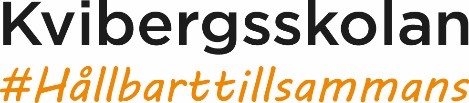 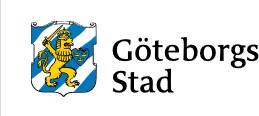 Lektion 7 – Världens viktigaste bokFörberedelse: Läs kapitlet "Fabriken" i "Världens viktigaste bok". Kopiera upp de sidorna ni behöver för detta tillfälle, s. 54-60 och s. 68-69.Använd er av boken med eleverna. Börja med kapitlet "Fabriken". Be eleverna läsa sida 54-60 vid första tillfället. Diskutera bilden på sida 56-57. Vad vill bilden visa? Diskutera detaljerna. Vad har tjejerna respektive killarna i sina lådor? Påpeka att det finns en person som funderar över vart hen ska stå för hen tycker varken att hen känner sig som en kille eller tjej.Visa dem sedan bilden på sida 68-69. Berätta att vi pratar om detta för att alla ska få känna att de kan få ha de sakerna som de vill i sin låda. De ska inte behöva bli tilldelade en låda när de föds, utan sakerna som är i ens låda ska man få välja själv utifrån vad man själv tycker om.Lektion 8 – Världens viktigaste bok, forts.Förberedelse: Läs kapitlet "Fabriken" i "Världens viktigaste bok". Kopiera upp de sidorna ni behöver för detta tillfälle, s. 61-67.Använd er av boken med eleverna. Börja med kapitlet "Fabriken". Be eleverna läsa sida 61-63 vid detta tillfället. Be dem läsa klart sidorna och sedan göra övningen på sida 62. Be dem sitta tyst för sig själva och fundera på vilka egenskaper de känner igen sig i. Be dem stryka under de orden, men bara om de vill - om någon tycker det känns jobbigt behöver de inte utan då räcker det att de funderar själva. Gå runt och hjälp dem.Be dem sedan fortsätta läsa s. 64-67. Påminn dem om det ni pratade om förra gången med lådor. Påminn dem om att alla ska få känna att de kan få ha de sakerna som de vill i sin låda. De ska inte behöva bli tilldelade en låda när de föds, utan sakerna som är i ens låda ska man få välja själv utifrån vad man själv tycker om.Lektion 9 – Världens viktigaste bok, forts.Förberedelse: Läs kapitlet "Fabriken" i "Världens viktigaste bok". Kopiera upp de sidorna ni behöver för detta tillfälle, s. 70-75.Använd er av boken med eleverna. Börja med kapitlet "Fabriken".Låt eleverna läsa sida 70 och 71. Gå sedan gemensamt igenom årtalet på sida 71. Be dem sedan läsa sida 72-75 och gå sedan gemensamt igenom sida 74. Använd er gärna av vänsterraden "att fundera på". Diskutera hur eleverna vill ha det på vår skola och hur ni gemensamt kan komma dit. Skriva ned gemensamma regler på tavlan?Lektion 10 – Världens viktigaste bok, forts.Förberedelse: Läs kapitlet "Familj" i "Världens viktigaste bok". Kopiera upp de sidorna ni behöver för detta tillfälle, s. 78-80.Använd er av boken med eleverna. Fortsätt nu med kapitlet "Familj".S.78-80 handlar om att familjer kan se olika ut. Be eleverna läsa dessa sidor. Prata om innehållet i sidorna. Berätta för eleverna att familjer kan se ut på olika sätt, och det kan vara olika för olika personer vilka man räknar till sin familj och inte. Det finns inget rätt och fel här utan alla har rätt att själva bestämma vilka man räknar till sin familj. Ge sedan eleverna i uppdrag att måla sin egen familj. Påminn dem igen att de bestämmer helt själva vilka de vill måla upp. Samla in bilderna och spara till nästa tillfälle innan lektionen är slut, eller be dem själva att spara dem och ta med till nästa tillfälle.Lektion 11 – MusikvideoAtt förbereda/ta med till lektionstillfället:Förbered en gruppindelning om 3-4 elever per grupp.Introduktion - berätta för eleverna:Vi har nu jobbat med machokultur och berört många olika ämnen som har med begreppet att göra. Idag ska vi djupdyka i ämnet och undersöka om vi kan se exempel på machokultur i populärkulturen, det vill säga i film, spel, musik med mera. Vi kommer börja med att analysera en låt av en aktuell artist. Vi kommer att ha fokus på musik ett tag framöver och kommer behandla flera olika musikgenrer. Vi kommer vid dessa tillfällen träna oss på att se normer i vår vardag. Som vi berättat tidigare finns normer överallt och när ni nu lärt er grunderna om normer ska vi träna oss på att ta på normglasögonen och lära oss se normer i vår vardag, och vi ska börja med musiken.Dela in eleverna i grupper och placera ut dem i klassrummetVisa följande musikvideo: https://www.youtube.com/watch?v=W3_UUqKeLuULåt sedan eleverna diskutera dessa frågor i sina grupper:Kunde man se några normer för tjejer i videon? Ex. hårstil, kläder, kroppsspråk, färger etc.Om en kille eller man hade gjort en liknande video, hade något varit annorlunda? I sådana fall, vad?Avsluta med att samla ihop klassen och ha en avslutande diskussion i helklass. Vad kom eleverna fram till i sin diskussion?Påminn eleverna om att man ofta kan se normer i exempelvis musiken genom på vilket sätt artister framhäver sig själva och vad de sjunger om. Berätta att man i denna musikvideo ser många typiska normer för tjejer. De är ganska lättklädda, har långt hår, mycket smink, mycket färger.Påminn eleverna om att vi visar och pratar om detta för att alla ska känna att de kan vara sig själva. De behöver inte passa in i någon roll som normerna skapar, utan man kan vara sig själv, och vi måste tillåta alla att vara sig själv - inte reta någon för att den är på något speciellt sätt.Normerna kan också få oss att tro att alla tjejer är på ett sätt och alla killar på ett sätt, men så är det ju inte. Vi är alla olika och det är bra! Påminn dem också om att alla inte heller känner sig som just kille eller tjej, utan vissa kan känna sig som varken eller - och det kallas att vara icke-binär.Berätta att de längre fram kommer att göra liknande saker med andra musikvideos och artister. Vi kommer också tala om normer för killar/män och hur de visar sig i musiken.Lektion 12 – Internationella mansdagen 19 novemberFörberedelse: Skriv ut några exemplar av låttexten Svag inför gruppdiskussioner, Bilaga Låttext Svag Sätt upp affischer/bilder på goda, manliga förebilder i skolans lokaler.Vi utgick från boken ”Sagor för pojkar som vågar vara annorlunda” Brooks, Ben 2018. En sammanställning av manliga förebilder finns även i Bilaga Internationella mansdagen.Berätta för eleverna att internationella mansdagen firas årligen den 19 november sedan 1999. Dagen avser att fokusera på mäns hälsa, uppmärksamma mäns bidrag till samhället, förbättrade relationer samt lyfta fram positiva manliga förebilder.Denna vecka kan ni se bilder runt om på skolan med män och pojkar som vågar vara annorlunda och som gjort bra saker i sitt liv. Det kan exempelvis vara att bryta mot normer genom att våga vara annorlunda eller att de arbetat för alla människors lika värde, fred och andra liknande saker.Berätta för eleverna att ni idag ska fortsätta temat kring musik och uppmärksamma en låt och artist som vågar vara annorlunda. Låten vi ska lyssna på idag har en text och musikvideo som berör ett viktigt ämne. Tanken är att vi ska lyssna på låten tillsammans och sedan ska ni få sitta i mindre grupper och diskutera vad ni tänkte kring videon och på vilket sätt den bryter mot normen. Be dem fundera på vilka normer de ser i videon.Visa följande musikvideo och be eleverna fundera på texten. Vad sjunger han om? https://www.youtube.com/watch?v=dSRZ_1ncRhQDela in eleverna i smågrupper och låt dem diskutera:Vilka känslor väckte låten?Sjunger han om några normer?Bryter låten mot några normer på något sätt? I sådana fall, på vilket sätt?Vad tror ni han vill säga med låten?Dela ut ett papper till varje grupp med låttexten.Gå runt och hjälp eleverna i gruppdiskussionerna. Om det behövs kan ni hjälpa dem med exempel på normer som ni reagerade på. Exempelvis att han sjunger att han som kille inte känt att han kan visa tårar, att han ska visa sig stark, inte prata känslor osv. Sådana saker som vi tog upp när vi pratade om normer för killar tidigare under terminen.Samla ihop elevgruppen och ha en avslutande diskussion.Diskutera i helgrupp om vilka känslor låten väckte samt vilka normer de såg och vad de tror han vill ha sagt. Påminn om att det inte finns något rätt eller fel. Berätta gärna vad du själv tänker kring dessa frågor.Prata kring att låten heter "Svag". Är svag något bra och eller dåligt i denna låt? Menar han att det är dåligt att vara svag eller att det kan vara bra? Är man svag om man visar sina känslor eller är man då stark?Se vad eleverna tänker. Berätta att han säger i låten att normerna när han växt upp har sagt att man är svag när man visar känslor och att som kille inte ska göra det. Han säger bland annat "Var bara en man och ta det". Men han menar inte att det är något dåligt att visa känslor eller att det gör en svag. Han säger att om normer säger att man är svag när man visar känslor så vill han vara svag eftersom han vill visa sina känslor. Men att visa sina känslor innebär inte att man är svag, utan tvärtom!Påminn eleverna om att denna dag är till för att hylla alla fantastiska män. Denna video var ett exempel av väldigt många. Uppmana eleverna ta en tur runt i skolan och läsa på om alla fantastiska män och saker de åstadkommit.Lektion 13 – ”Var en man”Förberedelse: Dela in eleverna i grupper om 3-4 stycken.Skriv ut låttexten bilaga Det skall nog bli män av er nu, en till varje grupp.Börja med att eleverna sitter som vanligt i helgrupp. Berätta att de idag ska få se en musikvideo från en Disneyfilm som är ifrån 1998 och heter Mulan.Filmen handlar om en ung kvinna som heter Mulan och utspelar sig i Kina. Kina hamnar i krig och då kallar Kinas kejsare alla män till den kinesiska armén. Mulans familj består av hennes mamma, hennes pappa och henne själv. Detta innebär att Mulans gamla pappa som går med käpp, tvingas gå med i armén. Mulan bestämmer sig då för att "klä ut sig till man" och gå med i armén i hennes pappas ställe. Det klippet ni ska se utspelar sig när Mulan har gått med i armén och ska träna sig för strid. Ingen vet om att hon egentligen är en kvinna.Spela upp musikvideon för eleverna och be dem försöka lyssna på texten: https://www.youtube.com/watch?v=CV3cKQ2KQ3MDela sedan in eleverna i grupper om 3-4 stycken och ge varje grupp ett papper med texten. Be eleverna diskutera följande:Vad tänkte ni kring videon ni såg?Fanns det några normer där för hur män/pojkar ska vara?Vad tänker ni kring texten?Vad menar de med texten?I låten sjunger de flera gånger "Var en man". Vad menar de med det?Samla sedan ihop gruppen för en avslutande diskussion i helgrupp. Be eleverna berätta vad de diskuterat.Berätta att de i låten sjunger om att hon ska bli en stark och skicklig krigare - fastän de säger "var en man". Berätta att detta hänger ihop med de normer som finns. Man tänker i låten att "var en man" betyder att man ska vara stark och en bra krigare. Men kvinnor kan ju det precis lika bra som män. Det ser vi i videon.I början har Mulan svårt för hon har aldrig fått träna på sådana saker innan, men när hon har tränat ett tag lär hon sig och blir riktigt bra på det. Vi vill med detta tillfälle visa på att vi alla kan göra det vi önskar, så länge vi tränar på det. Killar föds inte till att vara bättre på vissa saker, och tjejer till andra. Utan det vi tränar på blir vi bra på.Vi samtalar om normer för att ni alla ska känna att ni kan göra det ni vill, och se ut som ni vill och vara de ni vill vara.Lektion 14 – Internationella kvinnodagen 8 marsFörberedelse: Sätt upp affischer runt om i skolan på positiva, kvinnliga förebilder. Exempel på vad ni kan utgå från finns i bilaga Internationella kvinnodagen affischer.Berätta för eleverna att internationella kvinnodagen infaller 8 mars varje år och uppmärksammar ojämställdhet och kvinnors situation över hela världen. 8 mars är en dag attreflektera över de framsteg som gjorts, att kräva förändring och hylla och hedra de kvinnor som visat mod och beslutsamhet och tagit en aktiv roll att förändra sitt land eller samhälle, skriver FN om Internationella kvinnodagen 2018.Berätta för eleverna av skolan denna vecka kommer uppmärksamma kvinnliga förebilder genom den Powerpoint som rullar runt på skolans alla skärmar, samt/eller genom olika bilder på väggarna som beskriver olika kvinnor som gjort olika bra saker i sitt liv. Det kan exempelvis vara att de har kämpat för kvinnors rättigheter och alla människors lika värde, fred och andra liknande saker. Uppmuntra eleverna till att gå runt i skolan och kika! Berätta att vi gjort på precis samma sätt som när det var internationella mansdagen i höstas.Berätta för eleverna att man INTE säger grattis på kvinnodagen. Att säga grattis blir som att säga "grattis till ojämställdheten". Uppmana i stället eleverna att säga "Jag är med i kampen för ett jämställt samhälle".Berätta för eleverna att ni idag kommer att prata kring framsteg som kvinnor kämpat för, och fokusera på kampen för kvinnlig rösträtt i Sverige. Först kommer ni prata lite om internationella kvinnodagen och feminism, för att sedan se ett klipp och avsluta med en diskussion.Berätta att kvinnokampen har pågått under väldigt lång tid, och att den drog i gång ordentligt i mitten av 1800-talet. Berätta att kampen i början handlade mycket om lagar och att kräva jämställdhet i lagarna, exempelvis i form av rösträtt. Man säger att feminismen och kampen för kvinnors rättigheter har gått i vågor.Enkelt förklarat kan man säga att den första vågen handlade främst om lagar, exempelvis rösträtt. Den andra vågen fokuserade på social och ekonomisk jämställdhet - exempelvis normer för kvinnor och män och lika lön för lika arbete etc. Berätta att det fortfarande är så att kvinnor inte får samma lön som män för samma arbete - vi har mycket kvar att kämpa för!Berätta att feminism betyder "Tron på att män och kvinnor ska ha samma rättigheter och möjligheter”. Det är definitionen av feminism. Vissa tror ibland att feminism handlar om att kvinnor på något sätt ska ta över eller ta ifrån andras rättigheter, men så är det inte. Utan feminism innebär tron på att män och kvinnor ska ha samma rättigheter och möjligheter. Det är inte krångligare än så.Visa följande klipp för eleverna: https://www.youtube.com/watch?v=jax54E2GWWgDiskutera sedan i helgrupp:Vad väckte klippet för känslor?Vad tänker ni, ska det vara så att man ska få mer lön bara för att man är kille?Berätta att det såklart inte ska vara så, utan att alla människor är lika mycket värda och ska få lika lön för lika arbete. Vi behöver därför fortsätta arbeta för jämställdhet, och det gör vi bland annat genom att diskutera och uppmärksamma sådana saker som vi gör idag!Clara Henry är en av många som uppmärksammar dessa frågor på olika sätt. Hon gjorde det bland annat när hon var programledare i Melodifestivalen genom denna mellanakt. I klippet ser vi när Clara Henry har ändrat texten till en låt och sjunger om att hon vill att alla ska få lika lön för lika arbete, att alla ska få vara sig själva m.m.Visa eleverna följande klipp: https://www.youtube.com/watch?v=aPcq5OyXoWUAvsluta med att berätta för eleverna att det är viktigt att inte ta de rättigheter vi har idag för givet, utan att det är människor som slitit väldigt hårt för att vi ska få dessa rättigheter. Berätta också att vi alltid behöver kämpa för dessa rättigheter, annars kanske de inte längre finns kvar. Vi behöver alltid stå upp för alla människor lika värde och att alla människor ska ha samma rättigheter och möjligheter. Tillsammans är vi starka!Lektion 15 – PapperskorgenFörberedelse: Skriv ut påståenden och klipp till lappar. Förslag finns i bilaga Påståenden, men ni kan även göra egna. Möblera undervisningssalen så att eleverna och ni som undervisar sitter i en ring och ställ en papperskorg i mitten.Instruktion till övningen:Placera eleverna så att de sitter i en ring där ni som undervisar ingår. Berätta för eleverna:”Vi ska nu göra en övning som heter Papperskorgen. Jag delar ut en lapp till var och en, sedan skall vi gå varvet runt. En i taget skall läsa upp vad som står på sin lapp och sedan göra ett val. Tycker du att det är en dålig lapp går du fram till papperskorgen och slänger den där i. Om du tycker att det är en bra lapp som vi skall behålla ger du den till mig. Om du inte är helt säker kan du begära omröstning. Då röstar alla i ringen genom handuppräckning och majoriteten avgör om lappen skall slängas eller sparas.”Om du ser att den som håller i lappen är osäker kan du hjälpa till genom att ställa frågan; Är det svårt att välja? Vill du berätta vad du funderar på? Vill du ha omröstning?Skulle det bli diskussion kring någon av lapparna så var noga med att poängtera att de ska argumentera för det de tycker och inte mot vad någon annan tycker. Blir det diskussion kring hur lappen skall tolkas har den som fått den företräde att tolka påståendet.När ni gått varvet runt sammanfattar du övningen genom att läsa upp alla sparade lappar och fråga om det känns bra för alla att dessa är sparade. Här finns utrymme att kommentera lapparna, är det bra lappar som är kvar? Är det någon som ska bort?